9.4 – Reproduction In PlansUnderstandings, Applications and Skills (This is what you may be assessed on)9.4 U.1 Flowering involves a change in gene expression in the shoot apexDescribe how a change in vegetative structure occurs to create a flower. 9.4 U.2 The switch to flowering is a response to the length of light and dark periods in many plantsDistinguish between long-day and short-day plants in terms of conditions required for flowering Define phytochrome Distinguish between red light and far-red light wavelength Use the diagram below to explain the interconversion of phytochromes between daylight and darkness 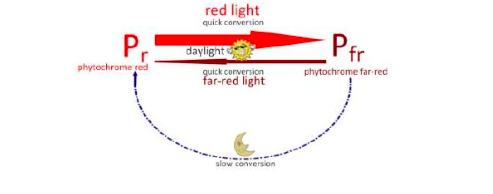 Explain how phytochromes control flowering in short-day plants Explain how phytochromes control flowering in long-day plants 9.4 A.1 Methods used to induce short-day plants to flower out of season. Identify factors that are changed to induce flowering. 9.4 U.3 Success in plant reproduction depends on pollination, fertilization and seed dispersalDescribe the process of fertilization in a flowering plant Begin with the pollen grain on the stigma.  Identify the site of seed development.9.4 U.4 Most flowering plants use mutualistic relationships with pollinators in sexual reproductionDescribe the process of fertilization in flowering plants. .Discuss TWO mechanisms of pollen transfer and the adaptations facilitate each mechanismExplain two advantages of dispersing seeds over a wide area9.4 S.1Draw internal structure of seeds.Draw a diagram to show the structure of a seed (Label, and include functions of, micropyle, testa, scar, radicle, plumule and seed coat) S.4 S.2 Drawing of half-views of animal-pollinated flowers9.4 S.3 Design of experiments to test hypothesis about factors affecting germination.Define germination State the functions of the following in the germination of a seed: WATERTEMPERATURE/pHOXYGEN15. Annotate the diagram to show the metabolic processes taking place during the germination of a seed: 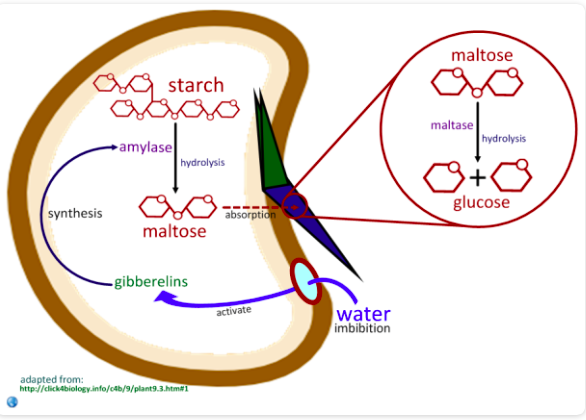 StatementGuidance9.4 U.1Flowering involves a change in gene expression in the shoot apex9.4 U.2The switch to flowering is a response to the length of light and dark periods in many plants9.4 U.3Success in plant reproduction depends on pollination, fertilization and seed dispersal9.4 U.4Most flowering plants use mutualistic relationships with pollinators in sexual reproduction9.4 A.1Methods used to induce short-day plants to flower out of season. 9.4 S.1Draw internal structure of seeds.9.4 S.2 Drawing of half-views of animal-pollinated flowers.9.4 S.3Design of experiments to test hypothesis about factors affecting germination.NameStructure (Identified in with a letter in drawing above)FunctionSepalsPetalsStamenFilamentAntherPistilStigmaStyleOvaries1.2.3.4.5.6.